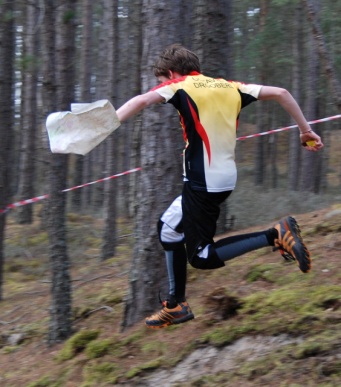          For Coventry, Warwickshire and Solihull Schools*Saturday 23 March, 2019Memorial Park, Coventry, 10.30am until 12noonAll pupils are welcome from Year 5 up to Year 13. These championships are aimed at introducing children to the adventure sport and for our junior club members. Beginners are especially welcome as help is available to all participants.Come along with your classmates and families; complete an entry form, with your name, school year and school name. There will be school team, individual boys and girls prizes and certificates to credit success. Categories: 			Primary - Years 5 and 6 (pupils can run in pairs, NB junior club members in 		                                              Years 4 and under can compete in this category)		Lower Secondary – Years 7, 8 & 9 		Upper Secondary - Years 10, 11, 12 & 13. There will be 3 courses from approximately 1km to 3km: a very easy White, easy Yellow and a medium Orange. Full details on website.  Entry is £1 plus £1 for hire of electronic timer.Organised by Octavian Droobers Orienteering Club see www.octavian-droobers.org* includes schools outside this area where pupils are members of ODNB Date for your diaryW Midlands Schools Championships, Saturday 11 May 2019, Hednesford, Cannock chase, Staffordshire Organiser – Walton Chasers Orienteering ClubInformation and RulesPlease complete the entry form attached, and encourage pupils to run as individuals, however, pairs are permitted noting that they MUST finish together to count (mixed pairs will run in the Boys category). Each entrant will receive a map (including both members of each pair) and an EMIT electronic timer.  Category				               CoursePrimary School*	Year 5			Girls  	White 1.5km   (approx)          “			Year 5			Boys 	White 1.5km                        “			Year 6			Girls	White 1.5km          “			Year 6			Boys	White 1.5kmLower Secondary	Years 7, 8 & 9		Girls	Yellow 2km          “			Years 7, 8 & 9		Boys	Yellow 2kmUpper Secondary	Years 10, 11, 12 & 13	Girls	Orange 3km         “			Years 10, 11, 12 & 13	Boys	Orange 3km*this can include experienced Year 4 and under pupils who are OD junior club members, who will run in the Year 5 category.Cost:  Entry fee £1 per pupil plus a hire cost of £1 for each electronic timer (EMIT)* to be paid on the morning of the championships. * Some junior OD club members do have their own, so hiring is not then required. PrizesIndividualThere will be individual prizes for the winners of each Course (8 in total), plus runners up prizes. Each prize winner will receive a certificate as will all entrants.School TeamA trophy will be awarded to the best Primary, Lower Secondary and Upper Secondary School Teams and certificates for 2nd and 3rd placed teams.This will be calculated using the best 4 individual or pairs places from each of the above categories. If less than 4 in the team then the best 3 etc.Should there be a tie then the winning team will be the one with the most 1st places overall.Coaching and InstructionTo encourage new orienteers the club will have helpers to advise beginners on how to use the timer, read the map and use of a compass if necessary. Encouraging pupils to come along to one of our local events prior to the championships is a good idea.  See website for events: www.octavian-droobers.org.Venue and StartsThere is free parking at the Memorial Park, Kenilworth road, Coventry CV3 6PT.Starts are from 10.30 until 12noon. We recommend that pupils arrive before 10.30 and are ready to run from 10.30am. Starters will set off competitors at varied times to ensure the competition is fair. OCTAVIAN DROOBERS SCHOOLS ORIENTEERING SCHOOLS CHAMPIONSHIPS 2019 - ENTRY FORMSaturday 23rd March 2019 – Memorial Park, Kenilworth Road, Coventry Name of School     .................................………....................................................................………….....Address of School .......……...........................................................................................................…..….                                                        ............................................…..............……………………............... Email……........................……………….Person in Charge.........................………........……………....Tel Number.………..…….........……….....Email: …………………………………………………………………… Our School normally enters orienteering and sporting events under these Initials: (e.g. PCS) ....................…..….... I/we the Head Teacher/Governors give permission for OD to take photographs of competitors that may be used on British Orienteering / Octavian Droobers websites or for any promotional informationHead Teacher’s Signature (confirming entry and photograph permission) ……..……………………………….…Please complete this entry form with pupil details, use additional sheets if necessary.Total Number of pupils entered............... @ £1entry fee + number of pupils hiring EMIT ………@ £1          	= total	£ ….……....Entry costs (£1 per pupil and £1 per EMIT hire*)  to be paid on the day of the competition either in cash or by cheque payable to “Octavian Droobers”. *Some OD juniors own an EMIT so do not need to hire.Entry Forms to be returned, postmarked no later than Friday 15th March 2019 to: Karin Kirk, Hazelwood, Blacksmith Lane, Frankton, Warwickshire, CV23 9FZ or email tokarinkirk29@gmail.com TEL: 01926 632189 .You will find it helpful to keep a photocopy of your completed entry form	Academic YearPupils names Please bracket pairsTotal number of pupilsPlease tick by each for Emit hire £1 per individual or £1 per pairPlease leave column blankYear 5* GirlsIf under Year 5 & OD member please state year. Year 5* BoysIf under Year 5 & OD member please state year.Year 6 GirlsYear 6 BoysAcademic YearPupils names Please bracket pairsTotal number of pupilsPlease tick by each for Emit hire £1 per individual or £1 per pairPlease leave column blankYear 7,8 & 9 GirlsYear 7,8 & 9 BoysYear 10,11,12,13GirlsYear 10,11,12,13Boys